Answers to 6.5 worksheet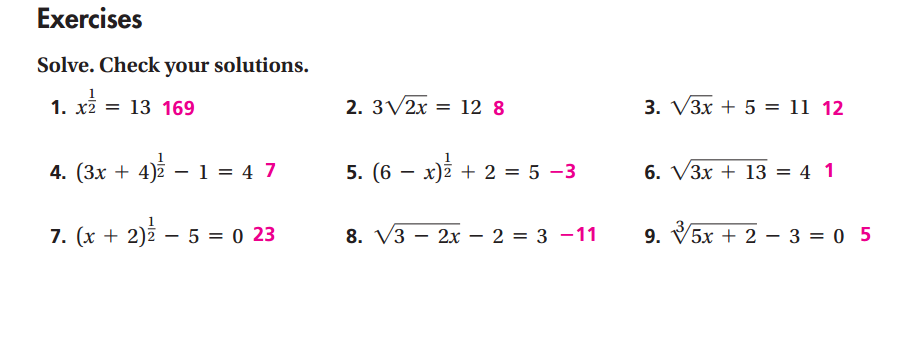 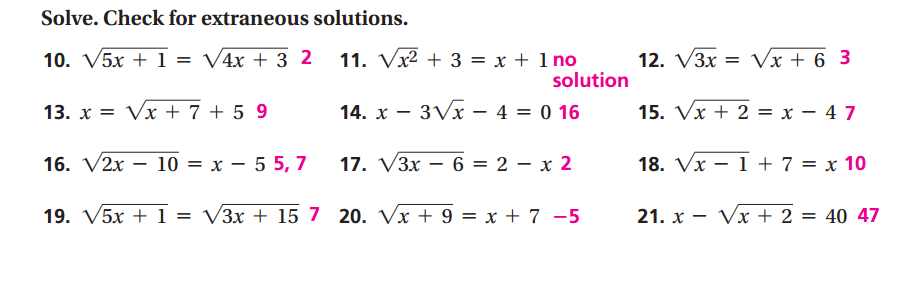 Answers to 6.6 worksheet
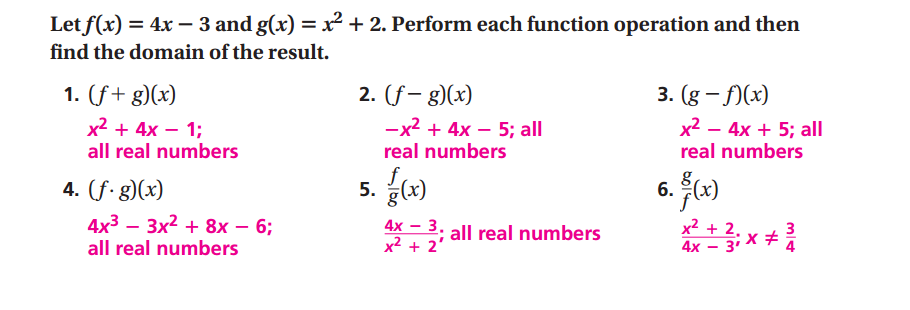 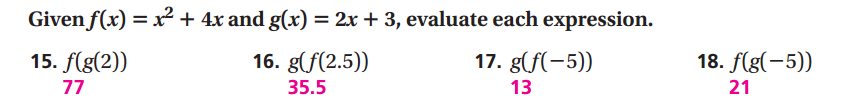 Answers to 6.7 worksheet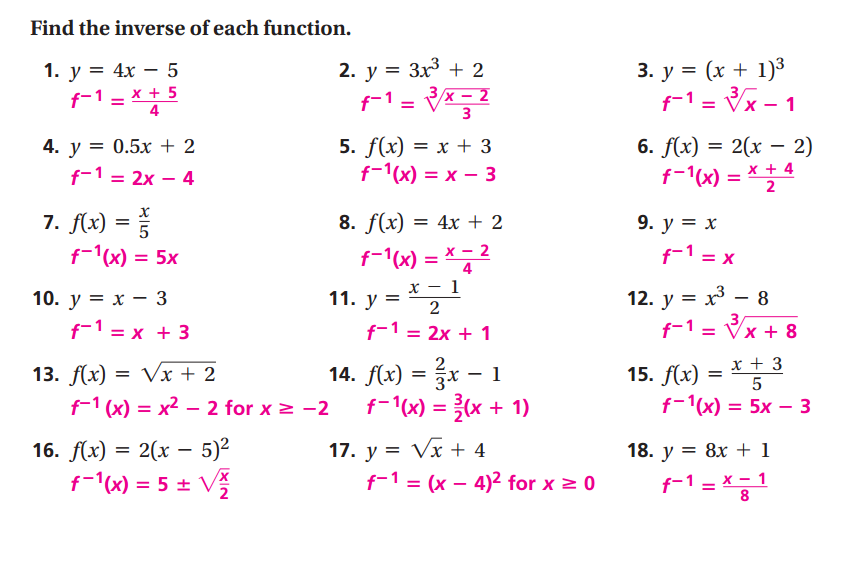 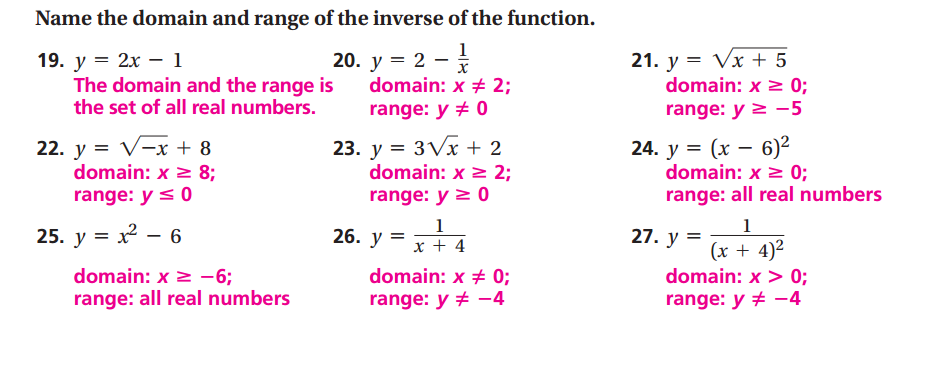 